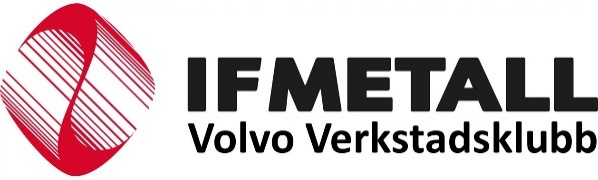 Namn:Ort:Bostadsadress:Bolag:Postnummer:Avdelningsnr:Personnummer:Mobilnummer:E-mailadressAntal vuxna (äldre än 18 år):Antal vuxna (äldre än 18 år):Antal barn (yngre än 18 år):Antal barn (yngre än 18 år):Antal barn (yngre än 18 år):Önskad hyresperiod från ÅÅMMDD:Önskad hyresperiod från ÅÅMMDD:Önskad hyresperiod från ÅÅMMDD:till och med ÅÅMMDD:till och med ÅÅMMDD:Veckoalternativ:Veckoalternativ:Veckoalternativ:Veckoalternativ:Veckoalternativ:Veckoalternativ:1: 1: 2:3:3:3:Högsäsong: Vecka 25 - 35 räknas från söndag eftermiddag till söndag förmiddag, övriga veckor räknas som lågsäsong.OBS! Våra stugor går att hyra under midsommarhelgen om de inte är uppbokade av veckouthyrning. Det går bra att höra av sig efter den 1 maj för sådan förfrågan.Högsäsong: Vecka 25 - 35 räknas från söndag eftermiddag till söndag förmiddag, övriga veckor räknas som lågsäsong.OBS! Våra stugor går att hyra under midsommarhelgen om de inte är uppbokade av veckouthyrning. Det går bra att höra av sig efter den 1 maj för sådan förfrågan.Högsäsong: Vecka 25 - 35 räknas från söndag eftermiddag till söndag förmiddag, övriga veckor räknas som lågsäsong.OBS! Våra stugor går att hyra under midsommarhelgen om de inte är uppbokade av veckouthyrning. Det går bra att höra av sig efter den 1 maj för sådan förfrågan.Högsäsong: Vecka 25 - 35 räknas från söndag eftermiddag till söndag förmiddag, övriga veckor räknas som lågsäsong.OBS! Våra stugor går att hyra under midsommarhelgen om de inte är uppbokade av veckouthyrning. Det går bra att höra av sig efter den 1 maj för sådan förfrågan.Högsäsong: Vecka 25 - 35 räknas från söndag eftermiddag till söndag förmiddag, övriga veckor räknas som lågsäsong.OBS! Våra stugor går att hyra under midsommarhelgen om de inte är uppbokade av veckouthyrning. Det går bra att höra av sig efter den 1 maj för sådan förfrågan.Högsäsong: Vecka 25 - 35 räknas från söndag eftermiddag till söndag förmiddag, övriga veckor räknas som lågsäsong.OBS! Våra stugor går att hyra under midsommarhelgen om de inte är uppbokade av veckouthyrning. Det går bra att höra av sig efter den 1 maj för sådan förfrågan.Högsäsong: Vecka 25 - 35 räknas från söndag eftermiddag till söndag förmiddag, övriga veckor räknas som lågsäsong.OBS! Våra stugor går att hyra under midsommarhelgen om de inte är uppbokade av veckouthyrning. Det går bra att höra av sig efter den 1 maj för sådan förfrågan.Högsäsong: Vecka 25 - 35 räknas från söndag eftermiddag till söndag förmiddag, övriga veckor räknas som lågsäsong.OBS! Våra stugor går att hyra under midsommarhelgen om de inte är uppbokade av veckouthyrning. Det går bra att höra av sig efter den 1 maj för sådan förfrågan.Högsäsong: Vecka 25 - 35 räknas från söndag eftermiddag till söndag förmiddag, övriga veckor räknas som lågsäsong.OBS! Våra stugor går att hyra under midsommarhelgen om de inte är uppbokade av veckouthyrning. Det går bra att höra av sig efter den 1 maj för sådan förfrågan.Högsäsong: Vecka 25 - 35 räknas från söndag eftermiddag till söndag förmiddag, övriga veckor räknas som lågsäsong.OBS! Våra stugor går att hyra under midsommarhelgen om de inte är uppbokade av veckouthyrning. Det går bra att höra av sig efter den 1 maj för sådan förfrågan.Högsäsong: Vecka 25 - 35 räknas från söndag eftermiddag till söndag förmiddag, övriga veckor räknas som lågsäsong.OBS! Våra stugor går att hyra under midsommarhelgen om de inte är uppbokade av veckouthyrning. Det går bra att höra av sig efter den 1 maj för sådan förfrågan.Jag har tidigare varit på Gullholmen, följande år:Jag har tidigare varit på Gullholmen, följande år:Jag har tidigare varit på Gullholmen, följande år:Jag har tidigare varit på Gullholmen, följande år:Högsäsong: Särskilda skäl den sökande vill åberopa vid ansökan, till exempel stor familj, sjukdom eller liknade:____________________________________________________________________________________________________________________________________________________________________________________________________________Priser: Högsäsongsveckor: 4 900 kr Lågsäsongsveckor: 3 300 kr 
Helg: 1 100 kr (räknas från fredag kl. 12.00 till söndag eftermiddag), Dygnskostnad: 600 krHögsäsong: Särskilda skäl den sökande vill åberopa vid ansökan, till exempel stor familj, sjukdom eller liknade:____________________________________________________________________________________________________________________________________________________________________________________________________________Priser: Högsäsongsveckor: 4 900 kr Lågsäsongsveckor: 3 300 kr 
Helg: 1 100 kr (räknas från fredag kl. 12.00 till söndag eftermiddag), Dygnskostnad: 600 krHögsäsong: Särskilda skäl den sökande vill åberopa vid ansökan, till exempel stor familj, sjukdom eller liknade:____________________________________________________________________________________________________________________________________________________________________________________________________________Priser: Högsäsongsveckor: 4 900 kr Lågsäsongsveckor: 3 300 kr 
Helg: 1 100 kr (räknas från fredag kl. 12.00 till söndag eftermiddag), Dygnskostnad: 600 krHögsäsong: Särskilda skäl den sökande vill åberopa vid ansökan, till exempel stor familj, sjukdom eller liknade:____________________________________________________________________________________________________________________________________________________________________________________________________________Priser: Högsäsongsveckor: 4 900 kr Lågsäsongsveckor: 3 300 kr 
Helg: 1 100 kr (räknas från fredag kl. 12.00 till söndag eftermiddag), Dygnskostnad: 600 krHögsäsong: Särskilda skäl den sökande vill åberopa vid ansökan, till exempel stor familj, sjukdom eller liknade:____________________________________________________________________________________________________________________________________________________________________________________________________________Priser: Högsäsongsveckor: 4 900 kr Lågsäsongsveckor: 3 300 kr 
Helg: 1 100 kr (räknas från fredag kl. 12.00 till söndag eftermiddag), Dygnskostnad: 600 krHögsäsong: Särskilda skäl den sökande vill åberopa vid ansökan, till exempel stor familj, sjukdom eller liknade:____________________________________________________________________________________________________________________________________________________________________________________________________________Priser: Högsäsongsveckor: 4 900 kr Lågsäsongsveckor: 3 300 kr 
Helg: 1 100 kr (räknas från fredag kl. 12.00 till söndag eftermiddag), Dygnskostnad: 600 krHögsäsong: Särskilda skäl den sökande vill åberopa vid ansökan, till exempel stor familj, sjukdom eller liknade:____________________________________________________________________________________________________________________________________________________________________________________________________________Priser: Högsäsongsveckor: 4 900 kr Lågsäsongsveckor: 3 300 kr 
Helg: 1 100 kr (räknas från fredag kl. 12.00 till söndag eftermiddag), Dygnskostnad: 600 krHögsäsong: Särskilda skäl den sökande vill åberopa vid ansökan, till exempel stor familj, sjukdom eller liknade:____________________________________________________________________________________________________________________________________________________________________________________________________________Priser: Högsäsongsveckor: 4 900 kr Lågsäsongsveckor: 3 300 kr 
Helg: 1 100 kr (räknas från fredag kl. 12.00 till söndag eftermiddag), Dygnskostnad: 600 krHögsäsong: Särskilda skäl den sökande vill åberopa vid ansökan, till exempel stor familj, sjukdom eller liknade:____________________________________________________________________________________________________________________________________________________________________________________________________________Priser: Högsäsongsveckor: 4 900 kr Lågsäsongsveckor: 3 300 kr 
Helg: 1 100 kr (räknas från fredag kl. 12.00 till söndag eftermiddag), Dygnskostnad: 600 krHögsäsong: Särskilda skäl den sökande vill åberopa vid ansökan, till exempel stor familj, sjukdom eller liknade:____________________________________________________________________________________________________________________________________________________________________________________________________________Priser: Högsäsongsveckor: 4 900 kr Lågsäsongsveckor: 3 300 kr 
Helg: 1 100 kr (räknas från fredag kl. 12.00 till söndag eftermiddag), Dygnskostnad: 600 krHögsäsong: Särskilda skäl den sökande vill åberopa vid ansökan, till exempel stor familj, sjukdom eller liknade:____________________________________________________________________________________________________________________________________________________________________________________________________________Priser: Högsäsongsveckor: 4 900 kr Lågsäsongsveckor: 3 300 kr 
Helg: 1 100 kr (räknas från fredag kl. 12.00 till söndag eftermiddag), Dygnskostnad: 600 krIncheckning sker kl. 15.00 och vid ankomst efter kl. 18.00 hör av dig till Gullholmsbaden på telefonnummer: 0304-573 27.Utcheckning sker kl. 11.00.Stugan får inte överlämnas till någon annan, legitimation ska kunna uppvisas vid uthämtning av nyckel.Incheckning sker kl. 15.00 och vid ankomst efter kl. 18.00 hör av dig till Gullholmsbaden på telefonnummer: 0304-573 27.Utcheckning sker kl. 11.00.Stugan får inte överlämnas till någon annan, legitimation ska kunna uppvisas vid uthämtning av nyckel.Incheckning sker kl. 15.00 och vid ankomst efter kl. 18.00 hör av dig till Gullholmsbaden på telefonnummer: 0304-573 27.Utcheckning sker kl. 11.00.Stugan får inte överlämnas till någon annan, legitimation ska kunna uppvisas vid uthämtning av nyckel.Incheckning sker kl. 15.00 och vid ankomst efter kl. 18.00 hör av dig till Gullholmsbaden på telefonnummer: 0304-573 27.Utcheckning sker kl. 11.00.Stugan får inte överlämnas till någon annan, legitimation ska kunna uppvisas vid uthämtning av nyckel.Incheckning sker kl. 15.00 och vid ankomst efter kl. 18.00 hör av dig till Gullholmsbaden på telefonnummer: 0304-573 27.Utcheckning sker kl. 11.00.Stugan får inte överlämnas till någon annan, legitimation ska kunna uppvisas vid uthämtning av nyckel.Incheckning sker kl. 15.00 och vid ankomst efter kl. 18.00 hör av dig till Gullholmsbaden på telefonnummer: 0304-573 27.Utcheckning sker kl. 11.00.Stugan får inte överlämnas till någon annan, legitimation ska kunna uppvisas vid uthämtning av nyckel.Incheckning sker kl. 15.00 och vid ankomst efter kl. 18.00 hör av dig till Gullholmsbaden på telefonnummer: 0304-573 27.Utcheckning sker kl. 11.00.Stugan får inte överlämnas till någon annan, legitimation ska kunna uppvisas vid uthämtning av nyckel.Incheckning sker kl. 15.00 och vid ankomst efter kl. 18.00 hör av dig till Gullholmsbaden på telefonnummer: 0304-573 27.Utcheckning sker kl. 11.00.Stugan får inte överlämnas till någon annan, legitimation ska kunna uppvisas vid uthämtning av nyckel.Incheckning sker kl. 15.00 och vid ankomst efter kl. 18.00 hör av dig till Gullholmsbaden på telefonnummer: 0304-573 27.Utcheckning sker kl. 11.00.Stugan får inte överlämnas till någon annan, legitimation ska kunna uppvisas vid uthämtning av nyckel.Incheckning sker kl. 15.00 och vid ankomst efter kl. 18.00 hör av dig till Gullholmsbaden på telefonnummer: 0304-573 27.Utcheckning sker kl. 11.00.Stugan får inte överlämnas till någon annan, legitimation ska kunna uppvisas vid uthämtning av nyckel.Incheckning sker kl. 15.00 och vid ankomst efter kl. 18.00 hör av dig till Gullholmsbaden på telefonnummer: 0304-573 27.Utcheckning sker kl. 11.00.Stugan får inte överlämnas till någon annan, legitimation ska kunna uppvisas vid uthämtning av nyckel.OBS! Sista betalningsdag av hyreskostnad står på inbetalningsavin. Om hyran inte är betald detta datum kommer stugan att hyras ut till nästa sökande i turordningen.Vid avbokning senare än 10 dagar innan ankomst så är avbokningsavgiften 50 % av hyresavgiften. Vid uppvisning av läkarintyg blir det ingen avbokningsavgift.Volvo Verkstadsklubbs stugor är djur- och rökfria för att allergiker skall kunna vistas i stugorna. Om du vill hyra stuga som tillåter husdjur kontakta IF Metalls avdelning 36 på telefon: 031-774 32 45. Det är viktigt att du städar stugan innan du lämnar den på avresedagen så du inte behöver betala städavgiften som för närvarande är 995 kr för helgstäd och 1 295 kr för veckostäd. Detta gäller endast för lågsäsongsveckor. Under högsäsong finns inte städ att tillgå. Om du vill ha stugan städad efter dig kontaktar du receptionen på Gullholmen ankomstdagen och betalar städavgiften på plats.OBS! Sista betalningsdag av hyreskostnad står på inbetalningsavin. Om hyran inte är betald detta datum kommer stugan att hyras ut till nästa sökande i turordningen.Vid avbokning senare än 10 dagar innan ankomst så är avbokningsavgiften 50 % av hyresavgiften. Vid uppvisning av läkarintyg blir det ingen avbokningsavgift.Volvo Verkstadsklubbs stugor är djur- och rökfria för att allergiker skall kunna vistas i stugorna. Om du vill hyra stuga som tillåter husdjur kontakta IF Metalls avdelning 36 på telefon: 031-774 32 45. Det är viktigt att du städar stugan innan du lämnar den på avresedagen så du inte behöver betala städavgiften som för närvarande är 995 kr för helgstäd och 1 295 kr för veckostäd. Detta gäller endast för lågsäsongsveckor. Under högsäsong finns inte städ att tillgå. Om du vill ha stugan städad efter dig kontaktar du receptionen på Gullholmen ankomstdagen och betalar städavgiften på plats.OBS! Sista betalningsdag av hyreskostnad står på inbetalningsavin. Om hyran inte är betald detta datum kommer stugan att hyras ut till nästa sökande i turordningen.Vid avbokning senare än 10 dagar innan ankomst så är avbokningsavgiften 50 % av hyresavgiften. Vid uppvisning av läkarintyg blir det ingen avbokningsavgift.Volvo Verkstadsklubbs stugor är djur- och rökfria för att allergiker skall kunna vistas i stugorna. Om du vill hyra stuga som tillåter husdjur kontakta IF Metalls avdelning 36 på telefon: 031-774 32 45. Det är viktigt att du städar stugan innan du lämnar den på avresedagen så du inte behöver betala städavgiften som för närvarande är 995 kr för helgstäd och 1 295 kr för veckostäd. Detta gäller endast för lågsäsongsveckor. Under högsäsong finns inte städ att tillgå. Om du vill ha stugan städad efter dig kontaktar du receptionen på Gullholmen ankomstdagen och betalar städavgiften på plats.OBS! Sista betalningsdag av hyreskostnad står på inbetalningsavin. Om hyran inte är betald detta datum kommer stugan att hyras ut till nästa sökande i turordningen.Vid avbokning senare än 10 dagar innan ankomst så är avbokningsavgiften 50 % av hyresavgiften. Vid uppvisning av läkarintyg blir det ingen avbokningsavgift.Volvo Verkstadsklubbs stugor är djur- och rökfria för att allergiker skall kunna vistas i stugorna. Om du vill hyra stuga som tillåter husdjur kontakta IF Metalls avdelning 36 på telefon: 031-774 32 45. Det är viktigt att du städar stugan innan du lämnar den på avresedagen så du inte behöver betala städavgiften som för närvarande är 995 kr för helgstäd och 1 295 kr för veckostäd. Detta gäller endast för lågsäsongsveckor. Under högsäsong finns inte städ att tillgå. Om du vill ha stugan städad efter dig kontaktar du receptionen på Gullholmen ankomstdagen och betalar städavgiften på plats.OBS! Sista betalningsdag av hyreskostnad står på inbetalningsavin. Om hyran inte är betald detta datum kommer stugan att hyras ut till nästa sökande i turordningen.Vid avbokning senare än 10 dagar innan ankomst så är avbokningsavgiften 50 % av hyresavgiften. Vid uppvisning av läkarintyg blir det ingen avbokningsavgift.Volvo Verkstadsklubbs stugor är djur- och rökfria för att allergiker skall kunna vistas i stugorna. Om du vill hyra stuga som tillåter husdjur kontakta IF Metalls avdelning 36 på telefon: 031-774 32 45. Det är viktigt att du städar stugan innan du lämnar den på avresedagen så du inte behöver betala städavgiften som för närvarande är 995 kr för helgstäd och 1 295 kr för veckostäd. Detta gäller endast för lågsäsongsveckor. Under högsäsong finns inte städ att tillgå. Om du vill ha stugan städad efter dig kontaktar du receptionen på Gullholmen ankomstdagen och betalar städavgiften på plats.OBS! Sista betalningsdag av hyreskostnad står på inbetalningsavin. Om hyran inte är betald detta datum kommer stugan att hyras ut till nästa sökande i turordningen.Vid avbokning senare än 10 dagar innan ankomst så är avbokningsavgiften 50 % av hyresavgiften. Vid uppvisning av läkarintyg blir det ingen avbokningsavgift.Volvo Verkstadsklubbs stugor är djur- och rökfria för att allergiker skall kunna vistas i stugorna. Om du vill hyra stuga som tillåter husdjur kontakta IF Metalls avdelning 36 på telefon: 031-774 32 45. Det är viktigt att du städar stugan innan du lämnar den på avresedagen så du inte behöver betala städavgiften som för närvarande är 995 kr för helgstäd och 1 295 kr för veckostäd. Detta gäller endast för lågsäsongsveckor. Under högsäsong finns inte städ att tillgå. Om du vill ha stugan städad efter dig kontaktar du receptionen på Gullholmen ankomstdagen och betalar städavgiften på plats.OBS! Sista betalningsdag av hyreskostnad står på inbetalningsavin. Om hyran inte är betald detta datum kommer stugan att hyras ut till nästa sökande i turordningen.Vid avbokning senare än 10 dagar innan ankomst så är avbokningsavgiften 50 % av hyresavgiften. Vid uppvisning av läkarintyg blir det ingen avbokningsavgift.Volvo Verkstadsklubbs stugor är djur- och rökfria för att allergiker skall kunna vistas i stugorna. Om du vill hyra stuga som tillåter husdjur kontakta IF Metalls avdelning 36 på telefon: 031-774 32 45. Det är viktigt att du städar stugan innan du lämnar den på avresedagen så du inte behöver betala städavgiften som för närvarande är 995 kr för helgstäd och 1 295 kr för veckostäd. Detta gäller endast för lågsäsongsveckor. Under högsäsong finns inte städ att tillgå. Om du vill ha stugan städad efter dig kontaktar du receptionen på Gullholmen ankomstdagen och betalar städavgiften på plats.OBS! Sista betalningsdag av hyreskostnad står på inbetalningsavin. Om hyran inte är betald detta datum kommer stugan att hyras ut till nästa sökande i turordningen.Vid avbokning senare än 10 dagar innan ankomst så är avbokningsavgiften 50 % av hyresavgiften. Vid uppvisning av läkarintyg blir det ingen avbokningsavgift.Volvo Verkstadsklubbs stugor är djur- och rökfria för att allergiker skall kunna vistas i stugorna. Om du vill hyra stuga som tillåter husdjur kontakta IF Metalls avdelning 36 på telefon: 031-774 32 45. Det är viktigt att du städar stugan innan du lämnar den på avresedagen så du inte behöver betala städavgiften som för närvarande är 995 kr för helgstäd och 1 295 kr för veckostäd. Detta gäller endast för lågsäsongsveckor. Under högsäsong finns inte städ att tillgå. Om du vill ha stugan städad efter dig kontaktar du receptionen på Gullholmen ankomstdagen och betalar städavgiften på plats.OBS! Sista betalningsdag av hyreskostnad står på inbetalningsavin. Om hyran inte är betald detta datum kommer stugan att hyras ut till nästa sökande i turordningen.Vid avbokning senare än 10 dagar innan ankomst så är avbokningsavgiften 50 % av hyresavgiften. Vid uppvisning av läkarintyg blir det ingen avbokningsavgift.Volvo Verkstadsklubbs stugor är djur- och rökfria för att allergiker skall kunna vistas i stugorna. Om du vill hyra stuga som tillåter husdjur kontakta IF Metalls avdelning 36 på telefon: 031-774 32 45. Det är viktigt att du städar stugan innan du lämnar den på avresedagen så du inte behöver betala städavgiften som för närvarande är 995 kr för helgstäd och 1 295 kr för veckostäd. Detta gäller endast för lågsäsongsveckor. Under högsäsong finns inte städ att tillgå. Om du vill ha stugan städad efter dig kontaktar du receptionen på Gullholmen ankomstdagen och betalar städavgiften på plats.OBS! Sista betalningsdag av hyreskostnad står på inbetalningsavin. Om hyran inte är betald detta datum kommer stugan att hyras ut till nästa sökande i turordningen.Vid avbokning senare än 10 dagar innan ankomst så är avbokningsavgiften 50 % av hyresavgiften. Vid uppvisning av läkarintyg blir det ingen avbokningsavgift.Volvo Verkstadsklubbs stugor är djur- och rökfria för att allergiker skall kunna vistas i stugorna. Om du vill hyra stuga som tillåter husdjur kontakta IF Metalls avdelning 36 på telefon: 031-774 32 45. Det är viktigt att du städar stugan innan du lämnar den på avresedagen så du inte behöver betala städavgiften som för närvarande är 995 kr för helgstäd och 1 295 kr för veckostäd. Detta gäller endast för lågsäsongsveckor. Under högsäsong finns inte städ att tillgå. Om du vill ha stugan städad efter dig kontaktar du receptionen på Gullholmen ankomstdagen och betalar städavgiften på plats.OBS! Ansökan lämnas till Volvo Verkstadsklubb på Stenebygården eller mailas till: info@volvoverkstadsklubb.seDet går också att skicka ifylld blankett till Volvo Verkstadsklubb, Stenebygården, 405 08 Göteborg.   Ansökan för stuga vid högsäsong lämnas in senast 31 mars.Genom att fylla i den här blanketten och lämna den till Volvo Verkstadsklubb på Stenebygården samtycker jag att behöriga personer hanterar mina personuppgifter enligt dataskyddsförordningen (GDPR).OBS! Ansökan lämnas till Volvo Verkstadsklubb på Stenebygården eller mailas till: info@volvoverkstadsklubb.seDet går också att skicka ifylld blankett till Volvo Verkstadsklubb, Stenebygården, 405 08 Göteborg.   Ansökan för stuga vid högsäsong lämnas in senast 31 mars.Genom att fylla i den här blanketten och lämna den till Volvo Verkstadsklubb på Stenebygården samtycker jag att behöriga personer hanterar mina personuppgifter enligt dataskyddsförordningen (GDPR).OBS! Ansökan lämnas till Volvo Verkstadsklubb på Stenebygården eller mailas till: info@volvoverkstadsklubb.seDet går också att skicka ifylld blankett till Volvo Verkstadsklubb, Stenebygården, 405 08 Göteborg.   Ansökan för stuga vid högsäsong lämnas in senast 31 mars.Genom att fylla i den här blanketten och lämna den till Volvo Verkstadsklubb på Stenebygården samtycker jag att behöriga personer hanterar mina personuppgifter enligt dataskyddsförordningen (GDPR).OBS! Ansökan lämnas till Volvo Verkstadsklubb på Stenebygården eller mailas till: info@volvoverkstadsklubb.seDet går också att skicka ifylld blankett till Volvo Verkstadsklubb, Stenebygården, 405 08 Göteborg.   Ansökan för stuga vid högsäsong lämnas in senast 31 mars.Genom att fylla i den här blanketten och lämna den till Volvo Verkstadsklubb på Stenebygården samtycker jag att behöriga personer hanterar mina personuppgifter enligt dataskyddsförordningen (GDPR).OBS! Ansökan lämnas till Volvo Verkstadsklubb på Stenebygården eller mailas till: info@volvoverkstadsklubb.seDet går också att skicka ifylld blankett till Volvo Verkstadsklubb, Stenebygården, 405 08 Göteborg.   Ansökan för stuga vid högsäsong lämnas in senast 31 mars.Genom att fylla i den här blanketten och lämna den till Volvo Verkstadsklubb på Stenebygården samtycker jag att behöriga personer hanterar mina personuppgifter enligt dataskyddsförordningen (GDPR).OBS! Ansökan lämnas till Volvo Verkstadsklubb på Stenebygården eller mailas till: info@volvoverkstadsklubb.seDet går också att skicka ifylld blankett till Volvo Verkstadsklubb, Stenebygården, 405 08 Göteborg.   Ansökan för stuga vid högsäsong lämnas in senast 31 mars.Genom att fylla i den här blanketten och lämna den till Volvo Verkstadsklubb på Stenebygården samtycker jag att behöriga personer hanterar mina personuppgifter enligt dataskyddsförordningen (GDPR).OBS! Ansökan lämnas till Volvo Verkstadsklubb på Stenebygården eller mailas till: info@volvoverkstadsklubb.seDet går också att skicka ifylld blankett till Volvo Verkstadsklubb, Stenebygården, 405 08 Göteborg.   Ansökan för stuga vid högsäsong lämnas in senast 31 mars.Genom att fylla i den här blanketten och lämna den till Volvo Verkstadsklubb på Stenebygården samtycker jag att behöriga personer hanterar mina personuppgifter enligt dataskyddsförordningen (GDPR).OBS! Ansökan lämnas till Volvo Verkstadsklubb på Stenebygården eller mailas till: info@volvoverkstadsklubb.seDet går också att skicka ifylld blankett till Volvo Verkstadsklubb, Stenebygården, 405 08 Göteborg.   Ansökan för stuga vid högsäsong lämnas in senast 31 mars.Genom att fylla i den här blanketten och lämna den till Volvo Verkstadsklubb på Stenebygården samtycker jag att behöriga personer hanterar mina personuppgifter enligt dataskyddsförordningen (GDPR).OBS! Ansökan lämnas till Volvo Verkstadsklubb på Stenebygården eller mailas till: info@volvoverkstadsklubb.seDet går också att skicka ifylld blankett till Volvo Verkstadsklubb, Stenebygården, 405 08 Göteborg.   Ansökan för stuga vid högsäsong lämnas in senast 31 mars.Genom att fylla i den här blanketten och lämna den till Volvo Verkstadsklubb på Stenebygården samtycker jag att behöriga personer hanterar mina personuppgifter enligt dataskyddsförordningen (GDPR).OBS! Ansökan lämnas till Volvo Verkstadsklubb på Stenebygården eller mailas till: info@volvoverkstadsklubb.seDet går också att skicka ifylld blankett till Volvo Verkstadsklubb, Stenebygården, 405 08 Göteborg.   Ansökan för stuga vid högsäsong lämnas in senast 31 mars.Genom att fylla i den här blanketten och lämna den till Volvo Verkstadsklubb på Stenebygården samtycker jag att behöriga personer hanterar mina personuppgifter enligt dataskyddsförordningen (GDPR).OBS! Ansökan lämnas till Volvo Verkstadsklubb på Stenebygården eller mailas till: info@volvoverkstadsklubb.seDet går också att skicka ifylld blankett till Volvo Verkstadsklubb, Stenebygården, 405 08 Göteborg.   Ansökan för stuga vid högsäsong lämnas in senast 31 mars.Genom att fylla i den här blanketten och lämna den till Volvo Verkstadsklubb på Stenebygården samtycker jag att behöriga personer hanterar mina personuppgifter enligt dataskyddsförordningen (GDPR).